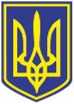 УКРАЇНАЧОРНОМОРСЬКИЙ МІСЬКИЙ ГОЛОВАР О З П О Р Я Д Ж Е Н Н Я     19.12.2023                                                               358        Відповідно  до поданих заяв міському  голові  від  жителів громади про надання матеріальної допомоги на відшкодування збитків в наслідок ворожого обстрілу, згідно з        п.3.5 р. ІІІ заходів Міської цільової програми соціального захисту та надання соціальних послуг населенню Чорноморської міської територіальної  громади  на 2021-2025  роки,  затвердженої  рішенням  Чорноморської міської  ради Одеського району Одеської області від 24.12.2020 № 16-VIII (зі змінами та доповненнями), враховуючи рекомендації засідання міської координаційної ради з питань соціального захисту громадян Чорноморської міської територіальної громади, що опинилися у скрутному матеріальному становищі та потребують допомоги, протокол  від 15.12.2023  № 23, керуючись ст. ст. 42, 64 Закону України                   «Про місцеве самоврядування в Україні»,        1. Надати одноразову матеріальну  допомогу з коштів бюджету Чорноморської міської територіальної громади,  передбачених  на  соціальний  захист  населення:        2. Фінансовому управлінню Чорноморської міської ради Одеського району Одеської області  (Ольга Яковенко) перерахувати виконавчому комітету Чорноморської міської  ради Одеського району Одеської області 125000,00 грн за рахунок коштів бюджету Чорноморської міської територіальної громади, передбачених на соціальний захист населення.          3. Відділу бухгалтерського обліку та звітності виконавчого комітету Чорноморської міської ради Одеського району Одеської області (Оксана Бонєва) виплатити матеріальну  допомогу.        4. Контроль    за    виконанням    даного    розпорядження    покласти на заступника міського голови Наталю Яволову.        Міський голова                                                                                  Василь ГУЛЯЄВ Про    надання    матеріальної    допомоги -Антоновій Ірині Сергіївні3 000грн-Барбул Тетяні Вікторівні5 000грн-Бовшик Олені Миколаївні10 000грн-Бойкові Олександру Вікторовичу3 000грн-Болквадзе Джумберу Мамудовичу3 000грн-Буфетовій Олені Вікторівні10 000грн-Ворощук Тамарі Павлівні7 000грн-Гайдаш Аллі Володимирівні5 000грн-Дубраві Людмилі Іванівні3 000грн-Зайцевій Світлані Анатоліївні5 000грн-Казімірському Владиславу Івановичу3 000грн-Кобзаренку Сергію Миколайовичу3 000грн-Козяр Людмилі Станіславівні3 000грн-Кузнецову Миколі Афанасійовичу3 000грн-Кузьменкову Миколі Івановичу3 000грн-Лагуніній Наталі Станіславівні3 000грн-Легенькій Діані Владиленівні3 000грн-Матвієнку  Сергію Борисовичу3 000грн-Мовчаненко Марії Георгіївні3 000грн-Нікуліній Валентині Яківні3 000грн-Орел Ірині Олегівні3 000грн-Орловій Тамарі Миколаївні3 000грн-Петренко Юлії Петрівні5 000грн-Петровій Ларисі Анатоліївні5 000грн-Рябовій Тетяні Анатоліївні3 000грн-Тарасовій Надії Родіонівні10 000грн-Тисячній Наталі Василівні3 000грн-Удрову Миколі Тимофійовичу3 000грн-Хитрич Галині Олександрівні3 000грн-Чабановій Олені Вікторівні3 000грн   125000грн